Stichting Openbaar Primair Onderwijs Papendrecht-Sliedrecht telt negen basisscholen met in totaal zo’n 1850 leerlingen.De stichting staat voor leren van en met elkaar, met respect en vanuit wederzijdse betrokkenheid, in een uitdagende en veilige leeromgeving, dicht bij huis én midden in de samenleving.KC Anne Frank is een centrum waar kinderen, leerkrachten en ouders nauw met elkaar samenwerken. Een kindcentrum met oog en oor voor elkaar; voor iedereen. Met ons enthousiaste team dragen wij een duidelijke visie op het onderwijs uit. ‘Al onze leerlingen hebben recht op goed onderwijs. Dat is ook wat wij willen bieden.’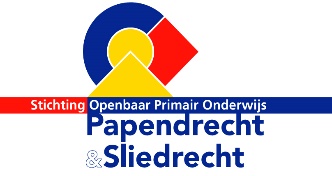 Ben jij op zoek naar een uitdagende omgeving waar leren met en van elkaar voorop staat? Waar bevlogen collega’s iedere dag onze leerlingen enthousiasmeren en uitdagen? Dan maken wij graag kennis met jou! Voor obs Anne Frank zijn wij met directe ingang op zoek naar eenLeerkracht PO(schaal 10 CAO PO; 0,6 fte)Wat ga je doen?Je gaat lesgeven aan onze groep 4 leerlingen op de woensdagen, donderdagen en vrijdagen. Het betreft hier in eerste instantie een vervangingsbenoeming in verband met de afwezigheid van de huidige leerkracht. Maar als jij helemaal bij ons past, dan willen we binnen OPOPS natuurlijk graag met je verder. Wat bieden wij jou?Je werkt in een omgeving met bevlogen collega’s die van elke dag een succes willen maken. Samen zorg je voor een prettige en veilige leeromgeving. De arbeidsvoorwaarden zijn volgens de CAO PO. Daarbij bieden wij extra regelingen zoals een collectieve arbeidsongeschiktheidsverzekering bij Loyalis, een fietsenplan en een uitruilregeling. 
Wie ben jij? Je bent in het bezit van een onderwijsbevoegdheid voor het basisonderwijs met bij voorkeur ervaring in de onderbouw. Je gaat een uitdaging niet uit de weg. Je opent graag deuren voor de talenten van onze leerlingen en zet daarvoor je eigen talenten in. Je beschikt over een uitstekende beheersing van de Nederlandse taal in woord en geschrift.Je bent iemand die kritisch, enthousiast en flexibel is, met een duidelijke visie op onderwijs en de ontwikkeling van het kind. Je bent toegankelijk, verbindend en betrouwbaar.Informatie en solliciterenVoor meer informatie of vragen over de functie kun je terecht bij Ben Biesheuvel, schooldirecteur, via 06-27207469.Je sollicitatiebrief met CV ontvangen wij graag voor 5 oktober 2020. Deze kun je richten aan Stichting OPOPS, t.a.v. personeelszaken@opops.nl. 